Одобрена методическим советом учреждения (протокол № 5 от 29.08.2019).Утверждена директором учреждения 30 августа 2019 годаТЕХНОЛОГИЯнаставничества волонтеров серебряного возраста в отношении детей и подростков, находящихся  социально опасном положении и иной трудной жизненной ситуации, в рамках деятельности клуба «Творческий диалог поколений»Составители технологии:Тиссен Татьяна Геннадьевна, заведующий отделением информационно-аналитической работы;Лукина Таисья Анатольевна, методист отделения информационно-аналитической работыг. Когалым, 2019СОДЕРЖАНИЕ1. ПАСПОРТ ТЕХНОЛОГИИ2. ПОЯСНИТЕЛЬНАЯ ЗАПИСКА2.1. АКТУАЛЬНОСТЬ ТЕХНОЛОГИИОдним из направлений деятельности БУ «Когалымский комплексный центр социального обслуживания населения» является социализация несовершеннолетних, находящихся в социально опасном положении и иной трудной жизненной ситуации, посредством организации их досуга. Досуг – это зона активного общения, удовлетворяющая потребность детей и подростков в контактах. От того, насколько полезными и продуктивными будут такие контакты, зависит результативность процесса их социализации. Для качественной организации данной деятельности, повышения ее воспитательного и коррекционного потенциала, было принято решение привлечь наставников из числа волонтеров серебряного возраста. Серебряные волонтеры, сотрудничающие с учреждением, обладают достаточным опытом взаимодействия с детьми и подростками разных категорий, владеют педагогическими и психологическими компетенциями, необходимыми для осуществления наставнической деятельности в форме проведения клубных мероприятий для несовершеннолетних. В сфере клубной деятельности дети более открыты, что позволяет ненавязчиво, с максимальной эффективностью воздействовать на их нравственный облик, мировоззрение, трудовую активность, на выработку жизненной позиции, норм поведения в обществе, толерантности. Актуальность технологии «Творческий диалог поколений» обусловлена тем, что включение в процесс социализации несовершеннолетних, находящихся в социально опасном положении и иной трудной жизненной ситуации, наставников из числа волонтеров серебряного возраста, имеющих значительный жизненный опыт, благотворно влияет на развитие личности детей и является важным дополнительным ресурсом, используемым в процессе их социальной реабилитации и адаптации. Наставники из числа волонтеров серебряного возраста, способны сформировать у детей и подростков новые навыки творческой деятельности, оказывать воспитательное воздействие на основе положительных примеров из собственного жизненного опыта, содействовать посредством оказания помощи и поддержки участию в конкурсах, повышению самооценки несовершеннолетних, их личностному росту.2.2. ЦЕЛЕВАЯ ГРУППА: несовершеннолетние от 10 до 15 лет, находящиеся в социально опасном положении и иной трудной жизненной ситуации, проживающие в городе Когалыме и находящиеся на социальном обслуживании в БУ «Когалымский комплексный центр социального обслуживания населения», в количестве 50 человек. 2.3. ЦЕЛЬПовышение эффективности процесса социализации несовершеннолетних, находящихся в социально опасном положении и иной трудной жизненной ситуации, посредством привлечения волонтеров-наставников к проведению мероприятий в рамках клубной деятельности. 2.4. ЗАДАЧИ 1. Создать необходимые условия для реализации технологии «Наставничество волонтеров серебряного возраста в отношении детей и подростков, находящихся в социально опасном положении и иной трудной жизненной ситуации, в рамках деятельности клуба «Творческий диалог поколений».2. Организовать проведение волонтерами-наставниками клубных мероприятий с несовершеннолетними, находящимися в социально опасном положении и иной трудной жизненной ситуации, направленных на коммуникативное, духовно-нравственное и творческое развитие их личности, профилактику девиантного поведения.3. Повысить уровень активности наставляемых несовершеннолетних, мотивировать их к участию в клубной и кружковой деятельности, осуществляемо на территории города Когалыма. 4. Проанализировать результативность технологии2.5. ФОРМЫ РАБОТЫ: мастер-класс, практикум.2.6. МЕТОДЫ РАБОТЫ: беседа, диалог, рассуждение, показ, демонстрация образца, оказание практической помощи, поощрение и другие.3. ЭТАПЫ РЕАЛИЗАЦИИ ТЕХНОЛОГИИОрганизационно-подготовительный этап – 1 месяц. Практический этап – 10 месяцев.Аналитический этап – 1 месяц. Технология реализуется бессрочно. Цикл реализации технологии - 1 год.Документы, регламентирующие реализацию технологии:распоряжение Правительства РФ от 23.01.2021 № 122-р «Об утверждении плана основных мероприятий проводимых в рамках Десятилетия детства, на период до 2027 г.»;федеральный закон от 24 июня 1999 г. N 120-ФЗ «Об основах системы профилактики безнадзорности и правонарушений несовершеннолетних»; иные федеральные и региональные нормативные документы, регулирующие работу с детьми, находящимися в социально опасном положении и находящимися в трудной жизненной ситуации, определяющие и обуславливающие порядок и содержание данной работы; приказ учреждения от 26.08.2019 № 663 «Об организации волонтерского наставничества над несовершеннолетними в рамках клубной деятельности»;соглашения с волонтерами серебряного возраста об осуществлении наставнической деятельности над несовершеннолетними в рамках клубной деятельности. Технология реализуется в условиях полустационара на базе отделения психологической помощи гражданам. Основным механизмом реализации технологии является проведение волонтерами-наставниками клубных мероприятий в форме мастер-классов, практикумов с несовершеннолетними, находящимися в социально опасном положении или иной трудной жизненной ситуации, направленных на коммуникативное, духовно-нравственное и творческое развитие их личности, профилактику девиантного поведения.Мероприятия проводятся в соответствии с утвержденным примерным тематическим планом, в который могут вноситься коррективы с учетом пожеланий участников целевой группы, что должно способствовать их самовыражению и формированию ответственности за принятые решения. При разработке тематического плана и конспектов мероприятий волонтеры-наставники учитывают рекомендации специалистов отделений, осуществляющих социальную реабилитацию детей и подростков, сделанные на основании результатов комплексной психолого-педагогической диагностики. Содержание деятельности в рамках реализации технологии на каждом этапе представлено в таблице 1.Таблица 14. РЕСУРСЫ, НЕОБХОДИМЫЕ ДЛЯ РЕАЛИЗАЦИИ ТЕХНОЛОГИИ4.1. КАДРОВЫЕ РЕСУРСЫ: директор, осуществляющий общее руководство технологией – 1 ед.;заместитель директора, координатор наставнической деятельности – 1 ед.;заведующие отделениями, кураторы волонтеров-наставников – 3 ед.;волонтеры-наставники из числа волонтеров серебряного возраста – 2 ед.4.2. МАТЕРИАЛЬНО-ТЕХНИЧЕСКИЕ РЕСУРСЫ: помещение с мебелью для проведения групповых занятий, компьютерное оборудование, оргтехника, тренажерный зал, компьютерное оборудование, оргтехника, расходные материалы в рамках текущего финансирования.4.3. ИНФОРМАЦИОННЫЕ РЕСУРСЫ: официальный сайт учреждения http://kson86.ru//; официальные группы: «ВКонтакте» https://vk.com/kson_jemchujina ; «Одноклассники» https://ok.ru/bukogalyms ;«Инстаграм» https://www.instagram.com/kkcson86; муниципальная газета «Когалымский вестник»; телекомпания «Инфосервис +»; информационные листовки.4.4. МЕТОДИЧЕСКИЕ РЕСУРСЫ: технология «Творческий диалог поколений», статьи в сети Интернет, специальная литература, методические разработки и рекомендации и прочее.  5. ЭФФЕКТИВНОСТЬ РЕАЛИЗАЦИИ ТЕХНОЛОГИИ5.1. СОЦИАЛЬНЫЙ ЭФФЕКТСоциальный эффект от реализации технологии заключается в обеспечении наставниками из числа волонтеров серебряного возраста организованного продуктивного досуга несовершеннолетних, находящихся в социально опасном положении и иной трудной жизненной ситуации, дополнительной психолого-педагогической поддержки детей и подростков, направленной на предотвращение деструктивных форм поведения, их всестороннее развитие и воспитание посредством включения в досуговую деятельность, что согласуется с государственными задачами, определенными в рамках Десятилетия детства.5.2. ОЖИДАЕМЫЙ РЕЗУЛЬТАТ:привлечение волонтеров серебряного возраста, имеющих практический опыт взаимодействия с детьми и подростками, к наставнической деятельности в отношении несовершеннолетних, находящихся в социально опасном положении и иной трудной жизненной ситуации;организация деятельности клуба «Творческий диалог поколений» для несовершеннолетних, находящихся в социально опасном положении и иной трудной жизненной ситуации;вовлечение несовершеннолетних, находящихся в социально опасном положении и иной трудной жизненной ситуации, в клубную деятельность;повышение уровня развития навыков общения со взрослыми и сверстниками, организации собственного досуга у 90% несовершеннолетних;повышение собственной самооценки, уровня позитивного мышления у 90% несовершеннолетних;вовлечение не менее 98% несовершеннолетних, прошедших через технологию, в кружковую и клубную деятельность, осуществляемую на территории муниципального образования;снижение числа случаев совершения несовершеннолетними административных правонарушений и уголовных преступлений;сокращение времени пребывания несовершеннолетних без надзора со стороны взрослых; внедрение волонтерского наставничества над несовершеннолетними, находящимися в социально опасном положении и иной трудной жизненной ситуации.5.3. КОЛИЧЕСТВЕННЫЕ И КАЧЕСТВЕННЫЕ КРИТЕРИИ ЭФФЕКТИВНОСТИ ТЕХНОЛОГИИ, ИНСТРУМЕНТАРИЙ ИХ ОЦЕНКИ:количество распространенных ед. информации (листовок) об организации добровольческого наставничества в рамках клубной деятельности (справка о результатах деятельности клуба);количество волонтеров серебряного возраста, привлеченных к наставнической деятельности в рамках клуба «Творческий диалог поколений» (количество заключенных соглашений о наставничестве с волонтерами серебряного возраста);количество несовершеннолетних, охваченных мероприятиями в рамках клуба «Творческий диалог поколений» (журнал посещаемости несовершеннолетними мероприятий в рамках клуба  «Творческий диалог поколений»);повышение уровня развития навыков общения со взрослыми и сверстниками, организации собственного досуга у 90% несовершеннолетних (анкетирование, наблюдение);повышение собственной самооценки, уровня позитивного мышления у 90% несовершеннолетних (анкетирование, наблюдение);доля несовершеннолетних, вовлеченных в кружковую и клубную деятельность, осуществляемую на территории муниципального образования, не менее 98% от общего числа несовершеннолетних, посещающих мероприятия, проводимые волонтерами-наставниками (анкетирование, наблюдение);уровень удовлетворенности волонтеров-наставников, несовершеннолетних и их родителей, проводимыми в рамках реализации практики мероприятиями, не менее 100% (результаты опроса).6. СПИСОК ЛИТЕРАТУРЫБюллетень программно-методических материалов для учреждений дополнительного образования детей// – 2004. - № 4, 6. Геронимус, Т.М. Работаем с удовольствием//Т.М. Геронибус. -М., АСТ-Пресс, 2015. Ерошенков, И.Н. Культурно – воспитательная деятельность с детьми и подростками: Учебное пособие//И.Н. Ерошенков. -М., 2001. Кулинич, Г.Г. Сценарии клубных мероприятий и общешкольных праздников// Г.Г. Кулинич. -М: ВАКО, 2005. Лузина, Л.М. Педагогу о современных подходах и концепциях воспитания//Л.М. Лузина, Е.Н. Степанов. -М.: ТЦ Сфера, 2015. Тихоненков, Н. И. Педагогические условия личностного роста подростков в досуговой деятельности: Автореферат//Н.И. Тихоненков. – М., 2001. Наставничество как процесс сопровождения детей и подростков, состоящих на разных видах профилактического учета https://yarcevo.admin-smolensk.ru/files/1108/rekomendacii-nastavnikam-v-rabote-s-podrostkami.pdf ПРИЛОЖЕНИЯПриложение 1 ОПРОСНИК ДЛЯ НЕСОВЕРШЕННОЛЕТНИХ«Твои интересы, склонности, способности к различным видам деятельности»Твое имя?Чем ты больше всего любишь заниматься?Умеешь ли ты шить, рисовать, вязать, петь и т.д.?Хотел(а) бы ты научиться шить, вязать, изготавливать поделки, петь?Хочешь ли ты участвовать в творческих конкурсах? Есть ли у тебя желание сделать своими руками подарок (открытку) и подарить ее маме, бабушке, ребенку?Чего бы ты хотел(а) добиться в жизни?Приложение 2 ПРИМЕРНЫЙ ПЛАН МЕРОПРИЯТИЙ КЛУБА «ТВОРЧЕСКИЙ ДИАЛОГ ПОКОЛЕНИЙ», ПРОВОДИМЫХ ВОЛОНТЕРАМИ-НАСТАВНИКАМИТаблица 2Приложение 3ИТОГОВЫЙ ОПРОС НЕСОВЕРШЕННОЛЕТНИХ1.Тебе понравились мероприятия в клубе «Творческий диалог поколений?», проводимые наставниками?2. Какие мероприятия, проведенные наставниками, запомнились тебе больше всего?3. Какая информация, полученная на занятиях, оказалась для тебя наиболее полезной? 4. Хотел бы ты еще посещать такие мероприятия?5. Будешь ли ты применять полученные знания в дальнейшей жизни? Если да, то какие?6. Чему еще ты хотел бы научиться?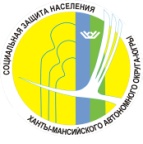 ДЕПАРТАМЕНТ СОЦИАЛЬНОГО РАЗВИТИЯХАНТЫ-МАНСИЙСКОГО АВТОНОМНОГО ОКРУГА – ЮГРЫ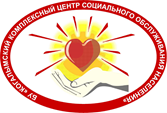 БЮДЖЕТНОЕ УЧРЕЖДЕНИЕХАНТЫ-МАНСИЙСКОГО АВТОНОМНОГО ОКРУГА – ЮГРЫ«КОГАЛЫМСКИЙ КОМПЛЕКСНЫЙ ЦЕНТР СОЦИАЛЬНОГО ОБСЛУЖИВАНИЯ НАСЕЛЕНИЯ»1. Паспорт технологии…………………………………………………….32. Пояснительная записка…………………………………………………52.1. Актуальность технологии…………………………………………52.2. Целевая группа…………………………………………………….62.3. Цель …………………………………………………………………..62.4. Задачи ……………………………………………………………….62.5. Формы работы……………………………………………………...72.6. Методы работы…………………………………………………….73. Этапы реализации технологии……………………………………….74. Ресурсы, необходимые для реализации технологии ………………… 114.1. Кадровые ресурсы……………………………………………….114.2. Материально-технические ресурсы…………………………….124.3. Информационные ресурсы……………………………………...124.4. Методические ресурсы125. Эффективность реализации технологии…………………………….125.1. Социальный эффект125.2. Ожидаемые результаты…………...……………………………….135.3. Количественные и качественные критерии эффективности технологии, инструментарий их оценки146. Список литературы…………………………………………………...15    Приложения16Полное наименование технологииНаставничество волонтеров серебряного возраста в отношении детей и подростков, находящихся в социально опасном положении и иной трудной жизненной ситуации, в рамках деятельности клуба «Творческий диалог поколений»Наименование учреждения, контактные данныеБюджетное учреждение Ханты-Мансийского автономного округа – Югры «Когалымский комплексный центр социального обслуживания населения»;юридический адрес: г. Когалым, ул. Прибалтийская д. 17 А,фактический адрес: г. Когалым, ул. Прибалтийская д. 17 А,тел.: 8 (34667) 5-11-93, сайт: kson86.ru;e-mail: mail@kson86.ruНаправленность технологииСоциализация детей и подростков, находящихся в социально опасном положении и иной трудной жизненной ситуации; профилактика девиантного поведения несовершеннолетних волонтерами-наставникамиФ.И.О. составителя с указанием должностиТиссен Татьяна Геннадьевна, заведующий отделением информационно-аналитической работы;Лукина Таисья Анатольевна, методист отделения информационно-методической работыКадровые ресурсыЗаместитель директора – 1 ед.,заведующий отделением – 3 ед.,волонтеры-наставники – 2 ед.Сведения об экспертизе технологииОдобрена на заседании методического совета учреждения от 29.08.2019, протокол № 5Должностное лицо, утвердившее технологиюУтверждена Сорокиной Мариной Ринатовной, директором учреждения, 30.08.2019Практическая значимостьВключение в деятельность по профилактике девиантного и аддиктивного поведения несовершеннолетних, находящихся в социально опасном положении и иной трудной жизненной ситуации, наставников из числа волонтеров серебряного возраста, имеющих значительный жизненный опыт, благотворно влияет на развитие личности детей и является важным дополнительным ресурсом, используемым в процессе их социальной реабилитации и адаптации Цель, задачи технологииЦель: повышение эффективности процесса социализации несовершеннолетних, находящихся в социально опасном положении и иной трудной жизненной ситуации, посредством привлечения волонтеров-наставников к проведению мероприятий в рамках клубной деятельности. Задачи технологии:1. Создать необходимые условия для реализации технологии «Наставничество волонтеров серебряного возраста в отношении детей и подростков, находящихся в социально опасном положении и иной трудной жизненной ситуации, в рамках деятельности клуба «Творческий диалог поколений».2. Организовать проведение волонтерами-наставниками клубных мероприятий с несовершеннолетними, находящимися в социально опасном положении и иной трудной жизненной ситуации, направленных на коммуникативное, духовно-нравственное и творческое развитие их личности, профилактику девиантного поведения.3. Повысить уровень активности наставляемых несовершеннолетних, мотивировать их к участию в клубной и кружковой деятельности, осуществляемо на территории города Когалыма. 4. Проанализировать результативность технологииЦелевая группаНесовершеннолетние от 10 до 15 лет, находящиеся в социально опасном положении и иной трудной жизненной ситуации, проживающие в городе Когалыме и находящиеся на социальном обслуживании в БУ «Когалымский комплексный центр социального обслуживания населения» в количестве 50 человекСроки реализацииБессрочная, цикл реализации – 1 годОжидаемый результатОжидаемый результат:привлечение волонтеров серебряного возраста, имеющих практический опыт взаимодействия с детьми и подростками, к наставнической деятельности в отношении несовершеннолетних, находящихся в социально опасном положении и иной трудной жизненной ситуации, в рамках деятельности клуба «Творческий диалог поколений»;вовлечение несовершеннолетних, находящихся в социально опасном положении и иной трудной жизненной ситуации, в клубную деятельность;повышение уровня развития навыков общения со взрослыми и сверстниками, организации собственного досуга у 90% несовершеннолетних;повышение собственной самооценки, уровня позитивного мышления у 90% несовершеннолетних;вовлечение не менее 98% несовершеннолетних, прошедших через технологию, в кружковую и клубную деятельность, осуществляемую на территории муниципального образования;снижение числа случаев совершения несовершеннолетними административных правонарушений и уголовных преступлений;сокращение времени пребывания несовершеннолетних без надзора со стороны взрослых; внедрение волонтерского наставничества над несовершеннолетними, находящимися в социально опасном положении и иной трудной жизненной ситуации№п/пНаправления деятельности, их содержаниеФормы и методы работыИсполнители1234Организационно-подготовительный этапОрганизационно-подготовительный этапОрганизационно-подготовительный этапОрганизационно-подготовительный этап1.Разработка документов, необходимых для реализации технологии (положение о клубе «Творческий диалог поколений», проекты соглашений с волонтерами) Работа с документамиТиссен Т.Г.,  куратор движения «Серебряные волонтеры города Когалыма»;Лукина Т.А.,методист отделения информационно-аналитической работы2.Выявление потенциальных участников технологии наставничества в рамках клубной деятельности из числа волонтеров серебряного возрастаБеседа, мотивированиеТиссен Т.Г., куратор движения «Серебряные волонтеры города Когалыма»;заведующий отделением психологической помощи гражданам3.Информирование получателей социальных услуг. Специалисты учреждения информируют несовершеннолетних, находящихся на социальном обслуживании в учреждении, и их родителей о реализации технологии, мотивируют к участию в клубной деятельности, организуемой волонтерами-наставниками  Распространение информационных листов, размещение информации на официальном сайте учрежденияСпециалисты отделения психологической помощи гражданам; специалисты отделения информационно-аналитической работы4.Заключение соглашений учреждения с волонтерами о сотрудничестве в рамках реализации технологии наставничества над несовершеннолетними.Соглашения заключаются с волонтерами серебряного возраста, владеющими необходимыми педагогическими компетенциями, имеющими позитивный жизненный опыт Заключение соглашенийСорокина М.Р.,директор;Тиссен Т.Г., куратор движения «Серебряные волонтеры города Когалыма»5.Дополнительное консультирование волонтеров-наставников.Консультирование по вопросам взаимодействия с несовершеннолетними, состоящими на профилактическом учете и находящимися в иной трудной жизненной ситуацииКонсультированиеЗаведующий отделением психологической помощи гражданам6.Набор целевой группы. Целевая группа формируется из несовершеннолетних, находящихся в социально опасном положении и иной трудной жизненной ситуации, находящимися на социальном обслуживании в учреждении. Состав целевой группы меняется постепенно в течение всего периода реализации технологииИнформирование, консультирование,зачисление в группу Специалист отделения психологической помощи гражданам,курирующий деятельность клуба «Творческий диалог поколений»7.Разработка и утверждение примерного тематического плана мероприятий, проводимых в рамках клуба «Творческий диалог поколений» на год. Осуществляется волонтерами-наставниками при методической поддержке кураторов. Пожеланию несовершеннолетних в план могут вноситься коррективыРазработка примерного тематического плана мероприятийВолонтеры-наставники; курирующие руководители и специалисты учреждения8.Создание необходимых материально-технических условий для проведения творческих занятий.Подготовка помещения для занятий, обеспечение необходимыми для проведения занятий расходными материаламиПриобретение расходных материалов для занятий, в том числе за счет спонсорской помощиЗаведующий отделением психологической помощи гражданамПрактический этапПрактический этапПрактический этапПрактический этап1.Ознакомление волонтеров-наставников с основными проблемами в личностном развитии несовершеннолетних, входящих в целевую группу, на коррекцию которых будет направлена деятельность наставников, с пожеланиями несовершеннолетних по поводу предстоящей деятельности Осуществляется с соблюдением требований конфиденциальности информации о получателях социальных услугИнформирование волонтеров-наставников,Опрос участников целевой группы (Приложение 1)Заведующий отделением психологической помощи гражданам2.Проведение волонтерами-наставниками клубных мероприятий с несовершеннолетними. Мероприятия проводятся в соответствии с тематическим планом 1-2 раза в месяц и направлены на коммуникативное, духовно-нравственное и творческое развитие личности, профилактику девиантного поведения несовершеннолетних (Приложение 2)Проведение мастер-классов, практикумовВолонтеры-наставники3.Выявление изменений в личностном развитии и поведении несовершеннолетних.Осуществляется посредством проведения сравнительного анализа результатов комплексной диагностики участников целевой группыБеседа, наблюдение, сравнительный анализ результатов комплексной диагностики несовершеннолетнихЗаведующий отделением психологической помощи гражданам,заведующий отделением социального сопровождения граждан,волонтеры-наставникиАналитический этапАналитический этапАналитический этапАналитический этап7.Оценка эффективности технологии. Заключается в выявлении уровня удовлетворенности участием в реализации технологии всех участников, проведении итогового анализа эффективности технологии наставнической деятельности, Опрос,анализ (Приложение 3)Заместитель директора, заведующий отделением психологической помощи гражданам,заведующий отделением социального сопровождения граждан,волонтеры-наставники№ п/пМероприятияСрок проведенияМатериалыПрактическое занятие «Зимний сюжет»ЯнварьЗолотистая бумага, картон, проволокаОткрытка-подарок в День защитника Отечества(2 занятия)ФевральКартон, декаративные ленты, клей ПВА, фигурные ножницы, цветная бумагаСеминар – практикум «Открытка» (подарок для мамы, бабушки, сестры) (2 занятия)МартКартон, декаративные ленты, клей ПВА, фигурные ножницы, цветная бумагаМастер-класс «Чудо нитки Alize-Puff» (украшения из ниток) – учимся вязатьМартНитки Alize-Puff , наполнительМастер-класс «Карандашница» (изготовление поделок из броского материала) (2 занятия)АпрельЖестяные банки, фетр, цветной картон, фоамиран, декупажные карты,  клей ПВА, акриловая краскаЗанятие-рассуждение «Цветы и фоамирана» (розы)МайФоамиран, клеевой пистолет, готовые вазочки из банокМастер-класс «Футболка на все случаи»МайБелые футболки, краски по батику, резинки канцелярские, фартукиСеминар-практикум «Летняя фантазия» (изготовление поделок из бросового материал)ИюньЦветная бумага, ткань, пластиковые баночки из под растишки,  и др.Коллаж «Цветочное настроение» (картина «Цветы» используя разные материалы)ИюльПластилин, ткань, нитки для вязания, клей ПВАПрактическое занятие-диалог «Тактильные игры для малышей» (игры из круп, фасоли, макарон) (2 занятия)АвгустФасоль, крупы, макароныПрактическое занятие-диалог «Интерьерные поделки» (украшаем свою комнату) (2 занятия)СентябрьШерстяная или хлопковая пряжа; клей ПВА, клеевой пистолет, картон, фетрМастер-класс «Игрушки для снятия стресса» ОктябрьФетр, наполнительПрактическое занятие Игрушка «Мишка» (учимся шить) (2 занятия)НоябрьТкань трикотаж, вата и синтепон; ниткиСеминар-практикум «Кукла-ханты» ДекабрьКлей ПВА, бумага цветная, фетр